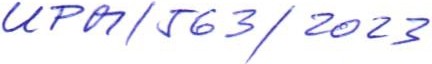 Smluvnf stnny:SMLOUVAo vytvoření ntonkého dfia a o  jehoutitfUměleckoprůmyslové museum v Prause sídlem v Praze I, ul. 17. listopadu 2, z.astoupené ředitelkou PhDr. Helenou KoenigsmarkovouJČ: 023442číslo bankovního účtu: 16337-011/0100 u KB Praha I tel.: 251 093 111, fax: 251 093 296(dále jen „objednatel")a	20YY, s. r. o.se sídlem: K Matěji 21I9P9 Dejvice, 160 00 Praha 6 jednající: Mg.A.  Petr Bosák, jednatelIČ: 06344798 (dále jen ,,zhotovitel")	-uz.avírají dnešního dne, měsíce a roku tuto smlouvu:Zhotovitel se zavazuje vytvořit pro objednatele autorské dílo: ideovou koncepci a scénář motivů lightboxů  pro 6 sáhl stálé expozice  UPM {Art, Life), v terminu do  I. 2. 2023.Zhotovitel převádí na muzeum výhradní právo dílo veřejně užit. Pokud nepůjde o jiné než shora uvedené užití díla, může objednatel k plnění vlastních úkolů užívat díla bez dalšího svolení zhotovitele. Objednatel je oprávněn otisknout k propagačním účelům výňatky dOa v novinách, časopisech, letácích apod., a to v rámci finančních podmínek této smlouvy.Zhotovitel může udělit svolení k užití díla nebo jeho částíjiné právnické nebo fyzické osobě jen se souhlasem objednatele. Souhlas objednatele je nezbytný i v případě, že hodlá dílo nebo jeho část uveřejnit zhotovitel sám.Zhotovitel se zavazuje vytvořit dílo v plném souJadu s platnými zvyklostmi a státními nonnami. Dílo bude odendáváno řediteli sbírek a výzkumu UPM Po odevzdánidflajej posoudí zástupce objednatele a potvrdí, zda dílo splňuje podmínky zadání.Dílo neúplné ·a  nehotové, či odevzdané v jiné formě se považuje za neodevzdané.Zhotovitel prohlašuje, že uvedené exempláře díla, které objednateli odevzdá, nebudou jeho jedinými vyhotoveními a f.e nebude trvat na jejich vrácení ani neuplatní nárok na náhradu škody v případě, že by byly poškozeny nebo ztraceny.Zhotovitel nese plnou odpovědnost za obsah a původnost díla a prohlašuje, že autorská práva, která touto smlouvou pfevádf, mu patří bez omezení a že ručí za škodu, která by objednateli vznikla z nesprávnosti tohoto prohláše ní.Neodevzdá-li zhotovitel dílo v termínu stanoveném v bodu l nebo v dodatečné lhůtě, kterou mu objednatel poskytl, má objednatel právo od smlouvy odstoupit a zhotovitel je povinen uhradit objednateli  náhradu škody, který objednateli takto vmilda.Objednatel se zavazuje písemně sdělit zhotoviteli ve lhůtě 15 dnů od data odevzdání díla, zda dílo vyhovuje podmlnkám této smlouvy a zda je přijímá k užiti. Dílo bude považován.o za pfijaté, jestliže objednatel ve výše uvedené lhůtě neoznámí zhotoviteli, že má k dflu výhrady, nebo že dilo odmítá přijmout zásadně. Nevyhovuje-li di1o sjednaným podmínkám. nebo má jiné vady, které brání jeho užití, může objednatel v této lhůtě od smlouvy odstoupit nebo vyzvat zhotovitele, aby dílo do určité doby přepracoval, opravil nebo doplnil. Opravené dílo posuzuje objednatel znovu a to ve lhůtě počítané stejně jako pl'i prvním odevzdání díla.Zavytvoření a převod práva užití díla zaplatí objednatel zhotoviteli autorskou odměnu ve výši48.000 Kč + DPH. Autorská odměna bude účtárnou UPM vyplacena na základě pokynu feditele sbírek a výzkumu, který vydá po obdrženi a odsouhlasení díla dle odst. 3, a to do 15 . dne měsíce následujícího po odeV7.dání díla. Odměna bude z.aplacena ve lhůtě do 14 dnO od doručeni faktury objednateli fonnou bankovního převodu na účet zhotovitele v záhlaví smlouvy.Objednatel má právo užít dílo i pro dalšf akce shodného nebo podobného účelu.Jakékoliv změny či dodatky této smlouvy mohou být učiněny pouz.e fonnou písemného dodatku potvrzeného oběma stranami.V pfípadě pochybností nebo při řešení záležitostí, které nejsou touto smlouvou výslovně upraveny, l'fdí se smluvní strany ustanoveními autorského zákona v platném znění.Smlouva je vyhotovena ve třech exempláffch, z nichž jeden náleží zhotoviteli a dva objednateli. Smlouva nabývá platnosti dnem jejího podpisu oběma smluvními stranami.V případě, reje smlouva zasílána zhotoviteli k podpisu poštou, zavazuje se zhotovitel vyjádřit se k návrhu smlouvy nebo v pffpadě souhlasu s celým jejfm obsahem potvrdit ji ve lhůtě 15 dn6 od doručeni.V Praz.e dne 20 . 1. 2023Uměleckoprůmyslové museum v Praz.e